                       Załącznik nr 6 do Regulaminu praktyk zawodowych 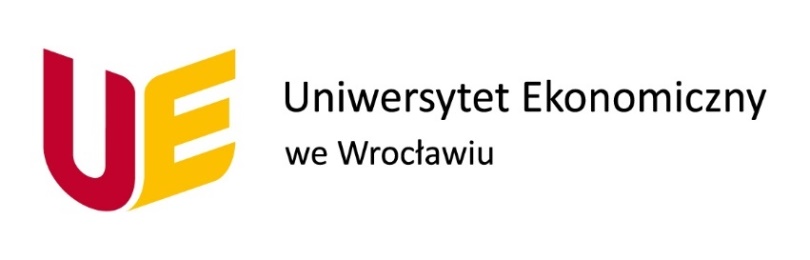 Kierunek studiów: …………………………………………………………….…………
Forma studiów: STACJONARNE / NIESTACJONARNE *Rok akademicki: .........................._________________________________________________________________________ DZIENNIK PRAKTYKI ZAWODOWEJ..................................................................................................................................................Imię i nazwisko Studenta/ki...............................................nr albumu...............................................Termin odbywania praktykiMIEJSCE REALIZOWANIA PRAKTYKI ZAWODOWEJ Nazwa Organizatora Praktyk: ............................................................................................................................................................................................................................................................................Adres Organizatora praktyk:................................................................................................................................................................................................................................................................................Opiekun praktyk zawodowych (imię i nazwisko, telefon) ......................................................................................................................................*niewłaściwe skreślić     ...........................................                                                            ............................................................	Podpis studenta/ki                                                                	      Podpis Opiekuna praktyk		PODSUMOWANIE REALIZACJI PRAKTYKI ZAWODOWEJSamocena stopnia realizacji efektów uczenia sią – wypełnia student/ka(należy uwzględnić wszystkie elementy wiedzy, umiejętności i kompetencji społecznych wskazane w Sylabusie przedmiotu „Praktyka zawodowa” dla danego kierunku studiów)*wstawić „X” w odpowiednią rubrykę kierując się zakresem obowiązków     ……………….………….…                                                       Podpis studenta/kiOcena stopnia realizacji efektów uczenia sią przez studenta/kę – wypełnia Opiekun praktyk(należy uwzględnić wszystkie elementy wiedzy, umiejętności i kompetencji społecznych wskazane w Sylabusie przedmiotu „Praktyka zawodowa” dla danego kierunku studiów)*wstawić „X” w odpowiednią rubrykę kierując się zakresem obowiązków       ……………….………….…                                                 Podpis Opiekuna praktyk Oświadczenie Opiekuna praktyk zawodowychOświadczam, iż podczas realizowanej przez Studenta/kę praktyki zapewnione zostały warunki techniczne oraz opieka merytoryczna nad realizowanym procesem, w tym: przygotowanie stanowiska pracy dla Studenta/ki,zapoznanie Studenta/ki z obowiązkami i warunkami pracy, w tym z regulaminem pracy;przeprowadzenie niezbędnych szkoleń związanych z zajmowanym przez Studenta/kę stanowiskiem;dostępność opiekuna praktyk oraz jego wsparcie w realizacji powierzonych zadań,monitorowanie postępów w realizacji programu praktyk, ich ocena.……………….………….…                                              Data i podpis Opiekuna praktykOpinia i ocena stopnia realizacji programu praktyki zawodowej – wypełnia Opiekun praktyk……………….………….…                                                     Data i podpis Opiekuna praktykOpinia nt. praktyki zawodowej – wypełnia student/ka*niewłaściwe skreślić……………….………….…                                                       Data i podpis Studenta/kiUWAGA Kompletny Dziennik praktyki zawodowej należy złożyć w Centrum Współpracy 
z Biznesem – Biurze Karier/ Biurze Filii w Jeleniej Górze w terminie do 7 dni od zakończenia praktyki, nie później niż do 22.09.2020 r.-----------------------------------------------------------------------------------------------------------------------DECYZJA O ZALICZENIU PRAKTYKI ZAWODOWEJZaliczam praktykę zawodową / nie zaliczam praktyki zawodowej* Przyznaję/nie przyznaję* za zrealizowanie praktyki zawodowej 4 punkty ECTS stosownie do realizowanego programu studiów. Data …………………………                       .........…………..………………………………………                                                                      Podpis Prodziekan ds. Studenckich/Prodziekan Filii *niewłaściwe skreślićPRZEBIEG REALIZACJI PRAKTYKI ZAWODOWEJuwzględniający specyfikę działalności Organizatora praktyk 
(wypełnia student/ka)Program praktyk:stanowi załącznik do Trójstronnej umowy o organizację praktyki zawodowejinne ……………………………..PRZEBIEG REALIZACJI PRAKTYKI ZAWODOWEJuwzględniający specyfikę działalności Organizatora praktyk 
(wypełnia student/ka)Program praktyk:stanowi załącznik do Trójstronnej umowy o organizację praktyki zawodowejinne ……………………………..PRZEBIEG REALIZACJI PRAKTYKI ZAWODOWEJuwzględniający specyfikę działalności Organizatora praktyk 
(wypełnia student/ka)Program praktyk:stanowi załącznik do Trójstronnej umowy o organizację praktyki zawodowejinne ……………………………..PRZEBIEG REALIZACJI PRAKTYKI ZAWODOWEJuwzględniający specyfikę działalności Organizatora praktyk 
(wypełnia student/ka)Program praktyk:stanowi załącznik do Trójstronnej umowy o organizację praktyki zawodowejinne ……………………………..KARTA PRAKTYKI ZAWODOWEJKARTA PRAKTYKI ZAWODOWEJKARTA PRAKTYKI ZAWODOWEJKARTA PRAKTYKI ZAWODOWEJDataDataLiczba godzinOpis realizacji zadań merytorycznie związanych z kierunkiem studiów i efektami uczenia się studenta/ki zgodna z Ramowym programem praktyki zawodowej OGÓŁEMOGÓŁEM120 hUWAGI: Efekty uczenia się przyjęte dla Praktyki zawodowej na kierunku studiów(należy wymienić wszystkie wskazane w Sylabusie Praktyka zawodowa dla danego kierunku studiów)Ocena realizacji efektów uczenia się*Ocena realizacji efektów uczenia się*Ocena realizacji efektów uczenia się*Efekty uczenia się przyjęte dla Praktyki zawodowej na kierunku studiów(należy wymienić wszystkie wskazane w Sylabusie Praktyka zawodowa dla danego kierunku studiów)w pełniczęściowo brakWiedza Wiedza Wiedza Wiedza W1…Umiejętności Umiejętności Umiejętności Umiejętności U1…Kompetencje społeczneKompetencje społeczneKompetencje społeczneKompetencje społeczneK1…Efekty uczenia się przyjęte dla Praktyki zawodowej na kierunku studiów(należy wymienić wszystkie wskazane w Sylabusie Praktyka zawodowa dla danego kierunku studiów)Ocena realizacji efektów uczenia się*Ocena realizacji efektów uczenia się*Ocena realizacji efektów uczenia się*Efekty uczenia się przyjęte dla Praktyki zawodowej na kierunku studiów(należy wymienić wszystkie wskazane w Sylabusie Praktyka zawodowa dla danego kierunku studiów)w pełniczęściowo brakWiedza Wiedza Wiedza Wiedza W1…Umiejętności Umiejętności Umiejętności Umiejętności U1…Kompetencje społeczneKompetencje społeczneKompetencje społeczneKompetencje społeczneK1…Opinia i ocena realizowanej praktyki:Opinia i ocena realizowanej praktyki:Na podstawie analizy przebiegu praktyki zawodowej, wskazanej w Karcie praktyki zawodowej oraz obserwacji realizowanych podczas wykonywania przez studenta/tkę zadań, potwierdzam realizację programu oraz osiągnięcie efektów uczenia się (wiedzy, umiejętności, kompetencji) określonych w sylabusie praktyki zawodowejTakNieSpostrzeżenia i informacje Studenta/tki dotyczące przebiegu praktyki Odniesienie Studenta/tki do opinii Opiekuna praktyki (fakultatywnie)Nie mam uwag do opinii Opiekuna praktykiZgłaszam następujące uwagi do opinii Opiekuna praktyki 